附件碳排放管理岗位培训报名回执单联系人：王 娟   手机：137 0926 8825   135 8197 2148  报名邮箱：neccpx@163.com      （此表复印有效）        单位名称邮寄地址邮编联 系 人电话传真参  加  人  员  名  单参  加  人  员  名  单参  加  人  员  名  单参  加  人  员  名  单参  加  人  员  名  单参  加  人  员  名  单参  加  人  员  名  单姓   名职务办公电话身份证号手机手机电子邮件    人数合计：    人数合计：    人数合计：    人数合计：费用合计：费用合计：费用合计：住宿起止时间住宿起止时间  月  日 --    月    日（为了出行方便，请您务必填写准确）  月  日 --    月    日（为了出行方便，请您务必填写准确）  月  日 --    月    日（为了出行方便，请您务必填写准确）  月  日 --    月    日（为了出行方便，请您务必填写准确）  月  日 --    月    日（为了出行方便，请您务必填写准确）住宿要求住宿要求单住   间 合住   间( 统一预订房间，请认真填写，如有变动请及时联系更改，如与后期入住不一致，由此产生的预订费用需自付)单住   间 合住   间( 统一预订房间，请认真填写，如有变动请及时联系更改，如与后期入住不一致，由此产生的预订费用需自付)单住   间 合住   间( 统一预订房间，请认真填写，如有变动请及时联系更改，如与后期入住不一致，由此产生的预订费用需自付)单住   间 合住   间( 统一预订房间，请认真填写，如有变动请及时联系更改，如与后期入住不一致，由此产生的预订费用需自付)单住   间 合住   间( 统一预订房间，请认真填写，如有变动请及时联系更改，如与后期入住不一致，由此产生的预订费用需自付)开票信息普票专用发票开票信息普票专用发票发票抬头：纳税人识别号：地址：                                 电话：开户行：                               账号：发票抬头：纳税人识别号：地址：                                 电话：开户行：                               账号：发票抬头：纳税人识别号：地址：                                 电话：开户行：                               账号：发票抬头：纳税人识别号：地址：                                 电话：开户行：                               账号：发票抬头：纳税人识别号：地址：                                 电话：开户行：                               账号：承办单位指定汇款账号承办单位指定汇款账号户 名：中关村城市节能产业技术促进会开户行：中国建设银行股份有限公司北京白纸坊支行账  号：11050167510000000026户 名：中关村城市节能产业技术促进会开户行：中国建设银行股份有限公司北京白纸坊支行账  号：11050167510000000026户 名：中关村城市节能产业技术促进会开户行：中国建设银行股份有限公司北京白纸坊支行账  号：11050167510000000026户 名：中关村城市节能产业技术促进会开户行：中国建设银行股份有限公司北京白纸坊支行账  号：11050167510000000026户 名：中关村城市节能产业技术促进会开户行：中国建设银行股份有限公司北京白纸坊支行账  号：11050167510000000026报名二维码报名二维码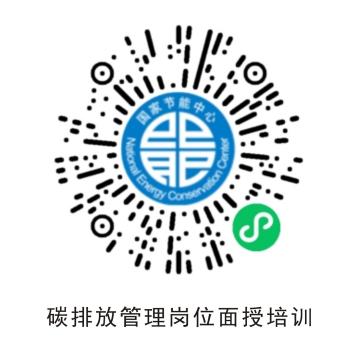 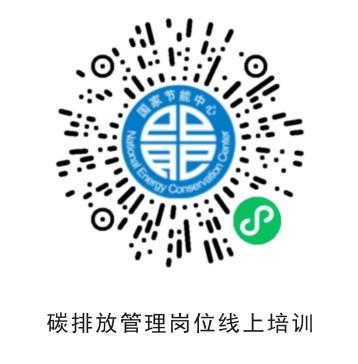 面授   线上面授   线上第1期          第2期第1期          第2期第1期          第2期第1期          第2期第1期          第2期